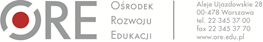 Szacowanie wartości zamówieniaZamawiający:Ośrodek Rozwoju Edukacji w Warszawie, Aleje Ujazdowskie 28, 00-478 WarszawaW celu ustalenia wartości zamówienia Ośrodek Rozwoju Edukacji zwraca się z prośbą o wycenę zamówienia, związanego z przygotowaniem recenzji merytorycznej „Modelu funkcjonowania Specjalistycznych Centrów Wspierających Edukację Włączającą” w ramach projektu pozakonkursowego „Opracowanie modelu funkcjonowania Specjalistycznych Centrów Wspierających Edukację Włączającą”, współfinansowanego ze środków Europejskiego Funduszu Społecznego w ramach Programu Operacyjnego Wiedza Edukacja Rozwój 2014-2020.Szacowanie należy przesłać w formie skanu formularza, stanowiącego załącznik 1 w terminie do 16 listopada 2020 r. do godz. 10.00 na adres mailowy agnieszka.pietryka@ore.edu.plII. Osoba nadzorująca realizację zamówienia ze strony Zamawiającego:Agnieszka Pietryka, tel. 22 570 83 51, e-mail: agnieszka.pietryka@ore.edu.plIII. Szczegółowy opis przedmiotu Zamówienia Przedmiotem zamówienia jest opracowanie recenzji merytorycznej zgodnie z poniższymi wymaganiami:Opracowanie recenzji merytorycznejWykonawca opracuje recenzję merytoryczną „Modelu funkcjonowania Specjalistycznego Centrum Wspierającego  Edukację Włączającą”, zwanego dalej Modelem SCWEW, obejmującego następujące części:Część I. Podstawy teoretyczne współczesnego modelu wspierania uczniów ze zróżnicowanymi potrzebami edukacyjnymi i rozwojowymi 1. Podstawy teoretyczne modelu funkcjonowania Specjalistycznych Centrów Wspierających Edukację Włączającą (SCWEW) 1.1. Od segregacji do włączenia – zmiany w podejściu do edukacji włączającej  1.2. Wybrane formy wspierania dziecka/ucznia funkcjonujące w systemie oświaty  1.3 Wczesne wspomaganie rozwoju dziecka i rodziny 2. Praca z klasą zróżnicowaną w edukacji włączającej – wyzwanie dla nauczycieli. Różne potrzeby, różne możliwości, równe szanse Część II. Założenia teoretyczno-praktyczne Modelu funkcjonowania Specjalistycznych Centrów Wspierających Edukację Włączającą (SCWEW) w Polsce 2.1. Definicja i obszary działań SCWEW 2.2. Rola i zadania SCWEW 2.3. Partnerzy SCWEW i ich udział w realizacji zadań SCWEW 3. Szkoły i placówki specjalne – potencjał i możliwości w kontekście działań SCWEW 4. Podstawy prawne i zakres realizacji zadań oświatowych przez jednostki samorządu terytorialnego (JST)  4.1. Zadania JST związane ze specjalnymi potrzebami edukacyjnymi 4.2. Źródła finansowania zadań z zakresu pomocy psychologiczno-pedagogicznej i kształcenia specjalnego w obecnym stanie prawnym 5. Wskazanie obszarów, które należy wspomóc, i przestrzeni dla działania SCWEW 6. Korzyści dla organów prowadzących z realizacji zadań przez Specjalistyczne Centra Wspierające Edukację WłączającąCzęść III. Założenia projektu pilotażowego Modelu SCWEW 7. Powołanie SCWEW (w działaniach pilotażowych) krok po kroku 8. Przykładowy zakres działań SCWEW w ramach projektu grantowego 9. Zadania i kompetencje pracowników SCWEW  10. Centrum Koordynujące działania SCWEW 11. Proponowany sposób funkcjonowania wypożyczalni sprzętu specjalistycznego Zakończenie Bibliografia Wykonawca prześle Zamawiającemu recenzję merytoryczną Modelu drogą elektroniczną. Zamawiający poszukuje 1 wykonawcy do opracowania recenzji merytorycznej, który:posiada minimum 5–letni staż pracy jako wykładowca akademicki na uczelni wyższej, kształcącej nauczycieli i realizuje zajęcia w obszarze kształcenia specjalnego;jest autorem co najmniej jednej rekomendacji lub recenzji lub recenzji merytorycznej odnoszącej się do zmian w obszarze edukacji.Zamawiający wymaga od Wykonawcy:Przygotowania pisemnej recenzji, która zawierać będzie uwagi do przygotowanego przez ekspertów „Modelu SCWEW”, w której zostaną zawarte:  Ocena zgodności z obowiązującym stanem prawnym  i zakresem zadań przedszkoli specjalnych, szkół specjalnych, placówek specjalnych lub szkół ogólnodostępnych;Zadań SCWEW, związanych z utworzeniem Centrum oraz zadań realizowanych w związku z opracowanym zakresem wsparcia;Opisanie oceny wsparcia ze strony SCWEW dla szkół ogólnodostępnych w zakresie realizacji zadań w obszarze pomocy psychologiczno-pedagogicznej i kształcenia specjalnego, Uwagi powinny zawierać odniesienia do poszczególnych części  Modelu SCWEW, wraz z odpowiednim komentarzem recenzenta merytorycznego. 
Recenzja powinna stanowić min. 5% objętości recenzowanego tekstu, objętość Modelu Funkcjonowania SCWEW 100 stron, co stanowi że recenzja merytoryczna powinna stanowić max 5 stron znormalizowanego tekstu (max 9000 znaków ze spacjami).Współpracy z pracownikami Zespołu projektu, w tym w szczególności z kierownikiem projektu/głównym ekspertem merytorycznym  w zakresie:kontaktów zdalnych (mailowo, telefonicznie);uczestnictwa w jednodniowym spotkaniu zespołu recenzentów z ekspertami ORE realizowanym w formie on-line, związanym z przygotowaniem recenzji.Termin wykonania recenzji merytorycznej 7 dni kalendarzowych od dnia podpisania umowy.Zamawiający przewiduje współpracę na podstawie umowy o dzieło autorskie wraz 
z przeniesieniem praw autorskich na ORE.Sposób dokonywania płatnościWynagrodzenie Wykonawców zostanie wypłacone w całości po otrzymaniu wersji ostatecznej recenzji merytorycznej zweryfikowanej  zgodnie z ustaleniami Zamawiającego.Załączniki do zapytania:Załącznik nr 1 – Formularz ofertowyKlauzula informacyjnaZgodnie z art. 13 ust. 1 i 2 rozporządzenia Parlamentu Europejskiego i Rady (UE) 2016/679 z dnia 27 kwietnia 2016 r. (Dz. Urz. UE L 119 z 04.05.2016 r.), dalej „RODO”, Ośrodek Rozwoju Edukacji w Warszawie informuje, że:1. 	Administratorem danych osobowych Wykonawcy jest minister właściwy do spraw funduszy i polityki regionalnej, pełniący funkcję Instytucji Zarządzającej dla Programu Operacyjnego Wiedza Edukacja Rozwój 2014-2020, z siedzibą przy ul. Wspólnej 2/4 w Warszawie (00-926).2. 	Administrator wyznaczył inspektora ochrony danych, z którym można się skontaktować poprzez e-mail: iod@mfipr.gov.pl lub pisemnie przekazując korespondencję na adres siedziby Administratora. Kontakt z inspektorem ochrony danych Ośrodka Rozwoju Edukacji w Warszawie możliwy jest poprzez e-mail: iod@ore.edu.pl; 3. 	Przetwarzanie danych osobowych Wykonawcy w ramach Programu Operacyjnego Wiedza Edukacja Rozwój 2014-2020 odbywa się na podstawie obowiązujących przepisów prawa w następujących celach:- aplikowanie o środki unijne i realizacja projektów, w szczególności potwierdzanie kwalifikowalności wydatków, udzielanie wsparcia uczestnikom projektów, ewaluacji, monitoringu, kontroli, audytu, sprawozdawczości oraz działań informacyjnopromocyjnych, w ramach Programu Operacyjnego Wiedza Edukacja Rozwój 2014-2020, - zapewnienie realizacji obowiązku informacyjnego dotyczącego przekazywania do publicznej wiadomości informacji o podmiotach uzyskujących wsparcie z Programu Operacyjnego Wiedza Edukacja Rozwój 2014-2020;4. 	Podanie danych jest wymogiem niezbędnym do realizacji celu, o którym mowa w pkt. 3. Konsekwencje niepodania danych osobowych wynikają z przepisów prawa w tym uniemożliwiają udział w projekcie realizowanym w ramach Programu Operacyjnego Wiedza Edukacja Rozwój 2014-2020;5. 	Dane osobowe Wykonawcy zostały powierzone Instytucji Pośredniczącej Ministerstwo Edukacji Narodowej Departament Funduszy Strukturalnych oraz beneficjentowi realizującemu projekt którym jest Ośrodek Rozwoju Edukacji z siedzibą przy Al. Ujazdowskich 28 w Warszawie (00- 478). Dane osobowe mogą zostać również powierzone specjalistycznym firmom, realizującym na zlecenie Instytucji Zarządzającej, Instytucji Pośredniczącej oraz beneficjenta ewaluacje, kontrole i audyt w ramach Programu Operacyjnego Wiedza Edukacja Rozwój 2014-2020;6. 	Odbiorcami danych osobowych Wykonawcy będą podmioty upoważnione do ich otrzymania na podstawie obowiązujących przepisów prawa oraz podmioty świadczące usługi na rzecz administratora; 7. 	Dane będą przechowywane przez okres niezbędny do realizacji celu, o którym mowa w pkt. 3, do momentu wygaśnięcia obowiązku przechowywania danych wynikającego z przepisów prawa;8. 	Dane Wykonawcy nie będą podlegały zautomatyzowanemu podejmowaniu decyzji i nie będą profilowane;9. 	Dane osobowe Wykonawcy nie będą przekazywane do państwa trzeciego; 10. W związku z przetwarzaniem danych osobowych, Wykonawcy przysługują następujące uprawnienia: prawo dostępu do swoich danych osobowych, prawo żądania ich sprostowania lub ograniczenia ich przetwarzania oraz prawo wniesienia skargi do organu nadzorczego którym jest Prezes Urzędu Ochrony Danych Osobowych.